Coronavirus (Covid19) PoučenieSLOVENČINA / SLOVAKCOVID-19 je nové ochorenie, ktoré ovplyňuje pľúca a dýchacie cesty. Je spôsobené vírusom pod názvom koronavírus.Ak máte:vysokú horúčku – Váš chrbát alebo hrudník sú na dotyk horúcenový, nepretržitý kašeľ – to znamená, že ste začali opakovane kašľaťmali by ste ostať doma.Ako dlho mám ostať doma?Každý, u koho sa prejavujú tieto príznaky by mal ostať doma 7 dní.Ak bývate s ďalšími ľuďmi, tí by mali ostať doma najmenej 14 dní, aby sa tým zabránilo prenosu infekcie mimo tejto domácnosti.Po 14 dňoch sa všetci s kým bývate môžu vrátiť do svojej pôvodnej rutiny ak sa u nich neprejavujú žiadne príznaky.Avšak, ak sa u niekoho iného vo Vašej domácnosti začnú prejavovať tieto príznaky, mali by ostať doma 7 dní odo dňa, kedy sa tieto príznaky začali prejavovať. A to aj vtedy ak by to znamenalo, že nevýjdu z domu viac ako 14 dní.Ak bývate s niekým, kto má nad 70 rokov, alebo s niekým kto má akékoľvek dlhodobé ochorenie, je tehotná alebo má oslabený imunitný systém, pokúste sa im nájsť ubytovanie niekde inde počas týchto 14 dní.Ak musíte ostať doma spolu, snažte sa jeden druhému čo najviac vyhýbať.Rada o tom, čo robiť domaKedy by som sa mal/a skontaktovať s Národnou Zdravotnou Službou (NHS) 111?ak ste tak chorý/á, že nemôžte vykonávať žiadne bežné činnosti, ako napríklad pozerať televíziu, telefonovať, čítať si alebo dokonca ani vstať z posteleak máte pocit, že si doma s týmito príznakmi neporadíteak sa Váš stav zhoršujeak sa Vaše príznaky nevylepšujú ani po 7 dňochAko sa skontaktujem s NHS 111?Môžete použiť linku NHS 111 online coronavirus service kde zistíte čo robiť ďalej. Ak sa nemôžete dostať na internetovú službu, v takom prípade môžete zatelefonovať na číslo 111 (toto číslo je bezplatné). Môžete si požiadať o tlmočníka vo Vašom jazyku. Čo sa stane ak mám obavy o môj imigračný stav?Všetky NHS služby ohľadne koronavírusu sú bezplatné pre všetkých, a to bez ohľadu na to, aký je ich imigračný štatút v Spojenom Kráľovstve. To zahŕňa testovanie na koronavírus a aj liečbu, a to aj vtedy ak sa výsledky preukážu ako negatívne. Všetkým NHS nemocniciam bolo zakázané kontrolovať imigračné štatúty kohokoľvek, kto potrebuje byť otestovaný alebo liečený na COVID-19.Ako môžem zabrániť rozširovaniu Koronavírusu?Pravidelne si umývajte ruky s mydlom a vodou, najmenej po 20 sekúndNasledujte radu o tom, ako sa správať domaToto poučenie sa zakladá na informáciách a rade NHS a platí pre každého človeka v Spojenom Kráľovstve, bez ohľadu na ich krajinu pôvodu. Ďalšie informácie nájdete na: NHS Guidance: https://www.nhs.uk/conditions/coronavirus-covid-19/WHO guidance: https://www.who.int/news-room/q-a-detail/q-a-coronavirusesVersion 2 [16.03.2020]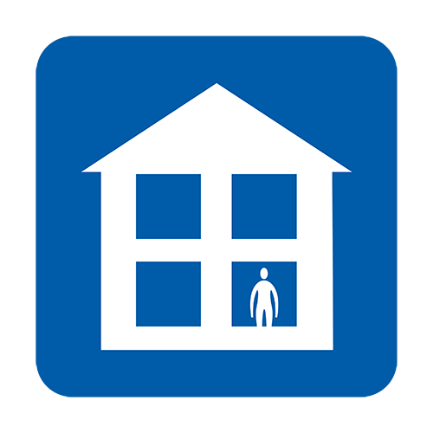 Nechoďte do práce, školy, ku lekárovi, do lekárne a ani do nemocnice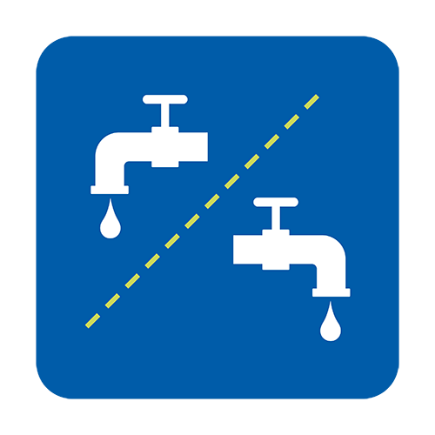 Každý používajte zvlášť toaletné zariadenia, alebo ich pred/po použití vyčistite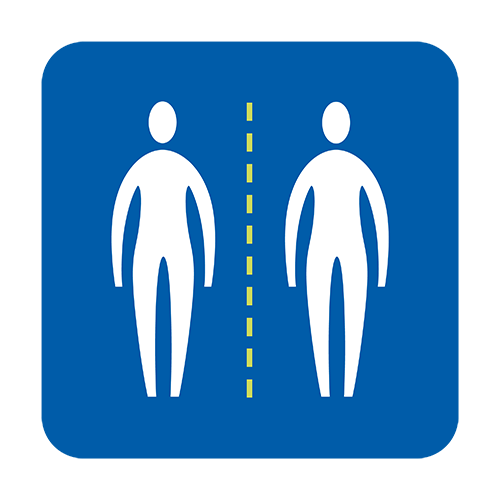 Vyhýbajte sa blízkemu kontaktu s inými ľuďmi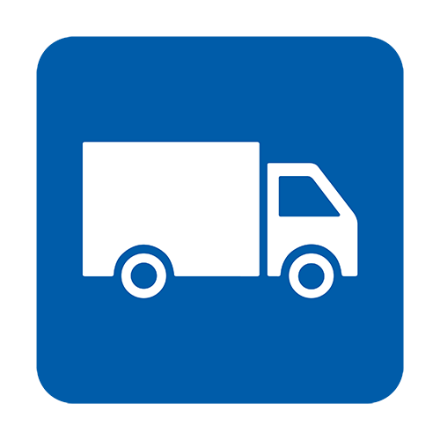 Využite donáškovú službu jedla a liekov do domu 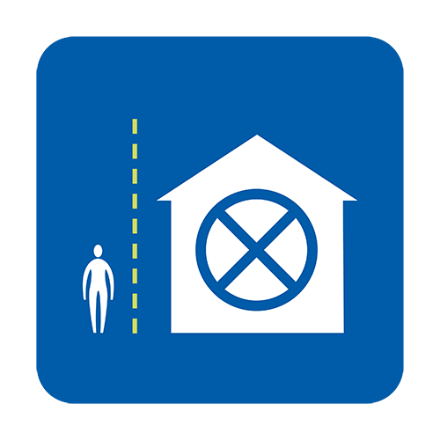 Neprijímajte žiadnu návštevu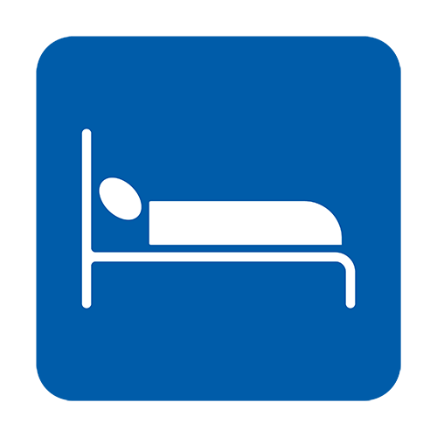 Ak je to možné, spite oddelene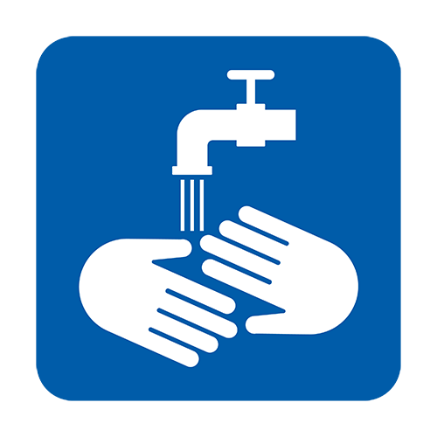 Pravidelne si umývajte ruky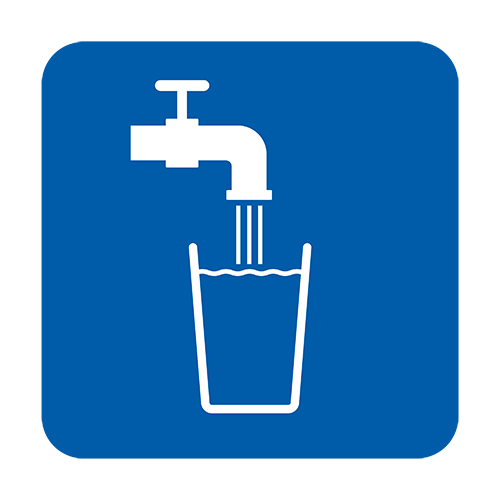 Pite dostatok tekutín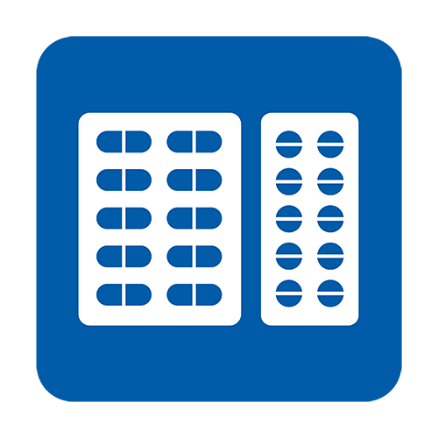 Na uľahčenie príznakov berte Paracetamol